　　申込日：　　　年　　月　　日ふりがなふりがなふりがな協議会加盟状況協議会加盟状況協議会加盟状況協議会加盟状況協議会加盟状況連絡担当者氏名連絡担当者氏名連絡担当者氏名連絡担当者氏名事業所名事業所名事業所名□正会員　　□非会員□正会員　　□非会員□正会員　　□非会員□正会員　　□非会員□正会員　　□非会員（　　　　　　　　　　　）（　　　　　　　　　　　）（　　　　　　　　　　　）（　　　　　　　　　　　）住所住所〒　　　－　　 　　 　　＊参加券送付先になりますので正確にご記入下さい　　　　　　　　都 道　　　　　　　　府 県〒　　　－　　 　　 　　＊参加券送付先になりますので正確にご記入下さい　　　　　　　　都 道　　　　　　　　府 県〒　　　－　　 　　 　　＊参加券送付先になりますので正確にご記入下さい　　　　　　　　都 道　　　　　　　　府 県〒　　　－　　 　　 　　＊参加券送付先になりますので正確にご記入下さい　　　　　　　　都 道　　　　　　　　府 県〒　　　－　　 　　 　　＊参加券送付先になりますので正確にご記入下さい　　　　　　　　都 道　　　　　　　　府 県〒　　　－　　 　　 　　＊参加券送付先になりますので正確にご記入下さい　　　　　　　　都 道　　　　　　　　府 県〒　　　－　　 　　 　　＊参加券送付先になりますので正確にご記入下さい　　　　　　　　都 道　　　　　　　　府 県〒　　　－　　 　　 　　＊参加券送付先になりますので正確にご記入下さい　　　　　　　　都 道　　　　　　　　府 県〒　　　－　　 　　 　　＊参加券送付先になりますので正確にご記入下さい　　　　　　　　都 道　　　　　　　　府 県〒　　　－　　 　　 　　＊参加券送付先になりますので正確にご記入下さい　　　　　　　　都 道　　　　　　　　府 県〒　　　－　　 　　 　　＊参加券送付先になりますので正確にご記入下さい　　　　　　　　都 道　　　　　　　　府 県〒　　　－　　 　　 　　＊参加券送付先になりますので正確にご記入下さい　　　　　　　　都 道　　　　　　　　府 県〒　　　－　　 　　 　　＊参加券送付先になりますので正確にご記入下さい　　　　　　　　都 道　　　　　　　　府 県　　電　話：　　電　話：　　電　話：　　電　話：　　電　話：　　電　話：　　電　話：住所住所〒　　　－　　 　　 　　＊参加券送付先になりますので正確にご記入下さい　　　　　　　　都 道　　　　　　　　府 県〒　　　－　　 　　 　　＊参加券送付先になりますので正確にご記入下さい　　　　　　　　都 道　　　　　　　　府 県〒　　　－　　 　　 　　＊参加券送付先になりますので正確にご記入下さい　　　　　　　　都 道　　　　　　　　府 県〒　　　－　　 　　 　　＊参加券送付先になりますので正確にご記入下さい　　　　　　　　都 道　　　　　　　　府 県〒　　　－　　 　　 　　＊参加券送付先になりますので正確にご記入下さい　　　　　　　　都 道　　　　　　　　府 県〒　　　－　　 　　 　　＊参加券送付先になりますので正確にご記入下さい　　　　　　　　都 道　　　　　　　　府 県〒　　　－　　 　　 　　＊参加券送付先になりますので正確にご記入下さい　　　　　　　　都 道　　　　　　　　府 県〒　　　－　　 　　 　　＊参加券送付先になりますので正確にご記入下さい　　　　　　　　都 道　　　　　　　　府 県〒　　　－　　 　　 　　＊参加券送付先になりますので正確にご記入下さい　　　　　　　　都 道　　　　　　　　府 県〒　　　－　　 　　 　　＊参加券送付先になりますので正確にご記入下さい　　　　　　　　都 道　　　　　　　　府 県〒　　　－　　 　　 　　＊参加券送付先になりますので正確にご記入下さい　　　　　　　　都 道　　　　　　　　府 県〒　　　－　　 　　 　　＊参加券送付先になりますので正確にご記入下さい　　　　　　　　都 道　　　　　　　　府 県〒　　　－　　 　　 　　＊参加券送付先になりますので正確にご記入下さい　　　　　　　　都 道　　　　　　　　府 県　　ＦＡＸ：　　ＦＡＸ：　　ＦＡＸ：　　ＦＡＸ：　　ＦＡＸ：　　ＦＡＸ：　　ＦＡＸ：フ　リ　ガ　ナ参 加 者 氏 名フ　リ　ガ　ナ参 加 者 氏 名フ　リ　ガ　ナ参 加 者 氏 名役職名経験年数区分区分区分区分区分分科会分科会分科会宿泊申込宿泊申込宿泊申込活動交流会7/21(金)活動交流会7/21(金)お弁当7/22(土)同室希望者名同室希望者名同室希望者名フ　リ　ガ　ナ参 加 者 氏 名フ　リ　ガ　ナ参 加 者 氏 名フ　リ　ガ　ナ参 加 者 氏 名役職名経験年数会員　　　賛助会員一般当事者学生･家族当事者学生･家族第1希望第2希望第2希望7/20(木)7/20(木)7/21(金)活動交流会7/21(金)活動交流会7/21(金)お弁当7/22(土)(備考)(備考)例トウキョウ　　タロウトウキョウ　　タロウトウキョウ　　タロウセンター長5年○１55ＡＳＡＳＡＳ○○○例東京　　太郎東京　　太郎東京　　太郎センター長5年○１55ＡＳＡＳＡＳ○○○１年１年２年２年３年３年４年４年・本大会でのホールにおける企画には要約筆記を準備いたします。・移動等に介助が必要な場合は○と介助内容をご記入ください。　必要（　　）/お名前（　　　　　）/介助内容詳細（　　　　　　　　　　　　　　　　　　　　　　　　）　・本大会でのホールにおける企画には要約筆記を準備いたします。・移動等に介助が必要な場合は○と介助内容をご記入ください。　必要（　　）/お名前（　　　　　）/介助内容詳細（　　　　　　　　　　　　　　　　　　　　　　　　）　・本大会でのホールにおける企画には要約筆記を準備いたします。・移動等に介助が必要な場合は○と介助内容をご記入ください。　必要（　　）/お名前（　　　　　）/介助内容詳細（　　　　　　　　　　　　　　　　　　　　　　　　）　・本大会でのホールにおける企画には要約筆記を準備いたします。・移動等に介助が必要な場合は○と介助内容をご記入ください。　必要（　　）/お名前（　　　　　）/介助内容詳細（　　　　　　　　　　　　　　　　　　　　　　　　）　・本大会でのホールにおける企画には要約筆記を準備いたします。・移動等に介助が必要な場合は○と介助内容をご記入ください。　必要（　　）/お名前（　　　　　）/介助内容詳細（　　　　　　　　　　　　　　　　　　　　　　　　）　・本大会でのホールにおける企画には要約筆記を準備いたします。・移動等に介助が必要な場合は○と介助内容をご記入ください。　必要（　　）/お名前（　　　　　）/介助内容詳細（　　　　　　　　　　　　　　　　　　　　　　　　）　・本大会でのホールにおける企画には要約筆記を準備いたします。・移動等に介助が必要な場合は○と介助内容をご記入ください。　必要（　　）/お名前（　　　　　）/介助内容詳細（　　　　　　　　　　　　　　　　　　　　　　　　）　・本大会でのホールにおける企画には要約筆記を準備いたします。・移動等に介助が必要な場合は○と介助内容をご記入ください。　必要（　　）/お名前（　　　　　）/介助内容詳細（　　　　　　　　　　　　　　　　　　　　　　　　）　・本大会でのホールにおける企画には要約筆記を準備いたします。・移動等に介助が必要な場合は○と介助内容をご記入ください。　必要（　　）/お名前（　　　　　）/介助内容詳細（　　　　　　　　　　　　　　　　　　　　　　　　）　・本大会でのホールにおける企画には要約筆記を準備いたします。・移動等に介助が必要な場合は○と介助内容をご記入ください。　必要（　　）/お名前（　　　　　）/介助内容詳細（　　　　　　　　　　　　　　　　　　　　　　　　）　・本大会でのホールにおける企画には要約筆記を準備いたします。・移動等に介助が必要な場合は○と介助内容をご記入ください。　必要（　　）/お名前（　　　　　）/介助内容詳細（　　　　　　　　　　　　　　　　　　　　　　　　）　・本大会でのホールにおける企画には要約筆記を準備いたします。・移動等に介助が必要な場合は○と介助内容をご記入ください。　必要（　　）/お名前（　　　　　）/介助内容詳細（　　　　　　　　　　　　　　　　　　　　　　　　）　・本大会でのホールにおける企画には要約筆記を準備いたします。・移動等に介助が必要な場合は○と介助内容をご記入ください。　必要（　　）/お名前（　　　　　）/介助内容詳細（　　　　　　　　　　　　　　　　　　　　　　　　）　・本大会でのホールにおける企画には要約筆記を準備いたします。・移動等に介助が必要な場合は○と介助内容をご記入ください。　必要（　　）/お名前（　　　　　）/介助内容詳細（　　　　　　　　　　　　　　　　　　　　　　　　）　・本大会でのホールにおける企画には要約筆記を準備いたします。・移動等に介助が必要な場合は○と介助内容をご記入ください。　必要（　　）/お名前（　　　　　）/介助内容詳細（　　　　　　　　　　　　　　　　　　　　　　　　）　・本大会でのホールにおける企画には要約筆記を準備いたします。・移動等に介助が必要な場合は○と介助内容をご記入ください。　必要（　　）/お名前（　　　　　）/介助内容詳細（　　　　　　　　　　　　　　　　　　　　　　　　）　・本大会でのホールにおける企画には要約筆記を準備いたします。・移動等に介助が必要な場合は○と介助内容をご記入ください。　必要（　　）/お名前（　　　　　）/介助内容詳細（　　　　　　　　　　　　　　　　　　　　　　　　）　・本大会でのホールにおける企画には要約筆記を準備いたします。・移動等に介助が必要な場合は○と介助内容をご記入ください。　必要（　　）/お名前（　　　　　）/介助内容詳細（　　　　　　　　　　　　　　　　　　　　　　　　）　・本大会でのホールにおける企画には要約筆記を準備いたします。・移動等に介助が必要な場合は○と介助内容をご記入ください。　必要（　　）/お名前（　　　　　）/介助内容詳細（　　　　　　　　　　　　　　　　　　　　　　　　）　・本大会でのホールにおける企画には要約筆記を準備いたします。・移動等に介助が必要な場合は○と介助内容をご記入ください。　必要（　　）/お名前（　　　　　）/介助内容詳細（　　　　　　　　　　　　　　　　　　　　　　　　）　・本大会でのホールにおける企画には要約筆記を準備いたします。・移動等に介助が必要な場合は○と介助内容をご記入ください。　必要（　　）/お名前（　　　　　）/介助内容詳細（　　　　　　　　　　　　　　　　　　　　　　　　）　・本大会でのホールにおける企画には要約筆記を準備いたします。・移動等に介助が必要な場合は○と介助内容をご記入ください。　必要（　　）/お名前（　　　　　）/介助内容詳細（　　　　　　　　　　　　　　　　　　　　　　　　）　通　信　欄通　信　欄通　信　欄通　信　欄※ご希望のホテルが満室になった場合は、他のホテルをご案内する事がございます。予めご了承下さい。※お申込み後、変更・取消が生じた場合は、お手数でもお申込み時の申込書を上書き訂正し、「再送」と通信欄に大きくご記入の上ＦＡＸにてご返送下さい※ご希望のホテルが満室になった場合は、他のホテルをご案内する事がございます。予めご了承下さい。※お申込み後、変更・取消が生じた場合は、お手数でもお申込み時の申込書を上書き訂正し、「再送」と通信欄に大きくご記入の上ＦＡＸにてご返送下さい※ご希望のホテルが満室になった場合は、他のホテルをご案内する事がございます。予めご了承下さい。※お申込み後、変更・取消が生じた場合は、お手数でもお申込み時の申込書を上書き訂正し、「再送」と通信欄に大きくご記入の上ＦＡＸにてご返送下さい※ご希望のホテルが満室になった場合は、他のホテルをご案内する事がございます。予めご了承下さい。※お申込み後、変更・取消が生じた場合は、お手数でもお申込み時の申込書を上書き訂正し、「再送」と通信欄に大きくご記入の上ＦＡＸにてご返送下さい※ご希望のホテルが満室になった場合は、他のホテルをご案内する事がございます。予めご了承下さい。※お申込み後、変更・取消が生じた場合は、お手数でもお申込み時の申込書を上書き訂正し、「再送」と通信欄に大きくご記入の上ＦＡＸにてご返送下さい※ご希望のホテルが満室になった場合は、他のホテルをご案内する事がございます。予めご了承下さい。※お申込み後、変更・取消が生じた場合は、お手数でもお申込み時の申込書を上書き訂正し、「再送」と通信欄に大きくご記入の上ＦＡＸにてご返送下さい※ご希望のホテルが満室になった場合は、他のホテルをご案内する事がございます。予めご了承下さい。※お申込み後、変更・取消が生じた場合は、お手数でもお申込み時の申込書を上書き訂正し、「再送」と通信欄に大きくご記入の上ＦＡＸにてご返送下さい※ご希望のホテルが満室になった場合は、他のホテルをご案内する事がございます。予めご了承下さい。※お申込み後、変更・取消が生じた場合は、お手数でもお申込み時の申込書を上書き訂正し、「再送」と通信欄に大きくご記入の上ＦＡＸにてご返送下さい※ご希望のホテルが満室になった場合は、他のホテルをご案内する事がございます。予めご了承下さい。※お申込み後、変更・取消が生じた場合は、お手数でもお申込み時の申込書を上書き訂正し、「再送」と通信欄に大きくご記入の上ＦＡＸにてご返送下さい※ご希望のホテルが満室になった場合は、他のホテルをご案内する事がございます。予めご了承下さい。※お申込み後、変更・取消が生じた場合は、お手数でもお申込み時の申込書を上書き訂正し、「再送」と通信欄に大きくご記入の上ＦＡＸにてご返送下さい※ご希望のホテルが満室になった場合は、他のホテルをご案内する事がございます。予めご了承下さい。※お申込み後、変更・取消が生じた場合は、お手数でもお申込み時の申込書を上書き訂正し、「再送」と通信欄に大きくご記入の上ＦＡＸにてご返送下さい※ご希望のホテルが満室になった場合は、他のホテルをご案内する事がございます。予めご了承下さい。※お申込み後、変更・取消が生じた場合は、お手数でもお申込み時の申込書を上書き訂正し、「再送」と通信欄に大きくご記入の上ＦＡＸにてご返送下さい※ご希望のホテルが満室になった場合は、他のホテルをご案内する事がございます。予めご了承下さい。※お申込み後、変更・取消が生じた場合は、お手数でもお申込み時の申込書を上書き訂正し、「再送」と通信欄に大きくご記入の上ＦＡＸにてご返送下さい※ご希望のホテルが満室になった場合は、他のホテルをご案内する事がございます。予めご了承下さい。※お申込み後、変更・取消が生じた場合は、お手数でもお申込み時の申込書を上書き訂正し、「再送」と通信欄に大きくご記入の上ＦＡＸにてご返送下さい※ご希望のホテルが満室になった場合は、他のホテルをご案内する事がございます。予めご了承下さい。※お申込み後、変更・取消が生じた場合は、お手数でもお申込み時の申込書を上書き訂正し、「再送」と通信欄に大きくご記入の上ＦＡＸにてご返送下さい※ご希望のホテルが満室になった場合は、他のホテルをご案内する事がございます。予めご了承下さい。※お申込み後、変更・取消が生じた場合は、お手数でもお申込み時の申込書を上書き訂正し、「再送」と通信欄に大きくご記入の上ＦＡＸにてご返送下さい※ご希望のホテルが満室になった場合は、他のホテルをご案内する事がございます。予めご了承下さい。※お申込み後、変更・取消が生じた場合は、お手数でもお申込み時の申込書を上書き訂正し、「再送」と通信欄に大きくご記入の上ＦＡＸにてご返送下さい※ご希望のホテルが満室になった場合は、他のホテルをご案内する事がございます。予めご了承下さい。※お申込み後、変更・取消が生じた場合は、お手数でもお申込み時の申込書を上書き訂正し、「再送」と通信欄に大きくご記入の上ＦＡＸにてご返送下さい※ご希望のホテルが満室になった場合は、他のホテルをご案内する事がございます。予めご了承下さい。※お申込み後、変更・取消が生じた場合は、お手数でもお申込み時の申込書を上書き訂正し、「再送」と通信欄に大きくご記入の上ＦＡＸにてご返送下さい※ご希望のホテルが満室になった場合は、他のホテルをご案内する事がございます。予めご了承下さい。※お申込み後、変更・取消が生じた場合は、お手数でもお申込み時の申込書を上書き訂正し、「再送」と通信欄に大きくご記入の上ＦＡＸにてご返送下さい※ご希望のホテルが満室になった場合は、他のホテルをご案内する事がございます。予めご了承下さい。※お申込み後、変更・取消が生じた場合は、お手数でもお申込み時の申込書を上書き訂正し、「再送」と通信欄に大きくご記入の上ＦＡＸにてご返送下さい※ご希望のホテルが満室になった場合は、他のホテルをご案内する事がございます。予めご了承下さい。※お申込み後、変更・取消が生じた場合は、お手数でもお申込み時の申込書を上書き訂正し、「再送」と通信欄に大きくご記入の上ＦＡＸにてご返送下さい東武トップツアーズ回答欄東武トップツアーズ回答欄東武トップツアーズ回答欄東武トップツアーズ回答欄東武トップツアーズ回答欄東武トップツアーズ回答欄東武トップツアーズ回答欄東武トップツアーズ回答欄東武トップツアーズ回答欄東武トップツアーズ回答欄東武トップツアーズ回答欄東武トップツアーズ回答欄□ご記入頂いた通りお申込を受付致しました。□ホテル満室のため調整後にご連絡させていただきます。□誠に恐縮ですが定員に達したためお受け出来ません。□ご記入頂いた通りお申込を受付致しました。□ホテル満室のため調整後にご連絡させていただきます。□誠に恐縮ですが定員に達したためお受け出来ません。□ご記入頂いた通りお申込を受付致しました。□ホテル満室のため調整後にご連絡させていただきます。□誠に恐縮ですが定員に達したためお受け出来ません。□ご記入頂いた通りお申込を受付致しました。□ホテル満室のため調整後にご連絡させていただきます。□誠に恐縮ですが定員に達したためお受け出来ません。□ご記入頂いた通りお申込を受付致しました。□ホテル満室のため調整後にご連絡させていただきます。□誠に恐縮ですが定員に達したためお受け出来ません。□ご記入頂いた通りお申込を受付致しました。□ホテル満室のため調整後にご連絡させていただきます。□誠に恐縮ですが定員に達したためお受け出来ません。□ご記入頂いた通りお申込を受付致しました。□ホテル満室のため調整後にご連絡させていただきます。□誠に恐縮ですが定員に達したためお受け出来ません。□ご記入頂いた通りお申込を受付致しました。□ホテル満室のため調整後にご連絡させていただきます。□誠に恐縮ですが定員に達したためお受け出来ません。□ご記入頂いた通りお申込を受付致しました。□ホテル満室のため調整後にご連絡させていただきます。□誠に恐縮ですが定員に達したためお受け出来ません。□ご記入頂いた通りお申込を受付致しました。□ホテル満室のため調整後にご連絡させていただきます。□誠に恐縮ですが定員に達したためお受け出来ません。□ご記入頂いた通りお申込を受付致しました。□ホテル満室のため調整後にご連絡させていただきます。□誠に恐縮ですが定員に達したためお受け出来ません。受付日         □ご記入頂いた通りお申込を受付致しました。□ホテル満室のため調整後にご連絡させていただきます。□誠に恐縮ですが定員に達したためお受け出来ません。□ご記入頂いた通りお申込を受付致しました。□ホテル満室のため調整後にご連絡させていただきます。□誠に恐縮ですが定員に達したためお受け出来ません。□ご記入頂いた通りお申込を受付致しました。□ホテル満室のため調整後にご連絡させていただきます。□誠に恐縮ですが定員に達したためお受け出来ません。□ご記入頂いた通りお申込を受付致しました。□ホテル満室のため調整後にご連絡させていただきます。□誠に恐縮ですが定員に達したためお受け出来ません。□ご記入頂いた通りお申込を受付致しました。□ホテル満室のため調整後にご連絡させていただきます。□誠に恐縮ですが定員に達したためお受け出来ません。□ご記入頂いた通りお申込を受付致しました。□ホテル満室のため調整後にご連絡させていただきます。□誠に恐縮ですが定員に達したためお受け出来ません。□ご記入頂いた通りお申込を受付致しました。□ホテル満室のため調整後にご連絡させていただきます。□誠に恐縮ですが定員に達したためお受け出来ません。□ご記入頂いた通りお申込を受付致しました。□ホテル満室のため調整後にご連絡させていただきます。□誠に恐縮ですが定員に達したためお受け出来ません。□ご記入頂いた通りお申込を受付致しました。□ホテル満室のため調整後にご連絡させていただきます。□誠に恐縮ですが定員に達したためお受け出来ません。□ご記入頂いた通りお申込を受付致しました。□ホテル満室のため調整後にご連絡させていただきます。□誠に恐縮ですが定員に達したためお受け出来ません。□ご記入頂いた通りお申込を受付致しました。□ホテル満室のため調整後にご連絡させていただきます。□誠に恐縮ですが定員に達したためお受け出来ません。変更・取消日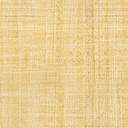 